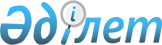 О районном бюджете на 2020-2022 годыРешение Буландынского районного маслихата Акмолинской области от 24 декабря 2019 года № 6С-49/1. Зарегистрировано Департаментом юстиции Акмолинской области 9 января 2020 года № 7617.
      В соответствии с пунктом 2 статьи 9 Бюджетного кодекса Республики Казахстан от 4 декабря 2008 года, подпунктом 1) пункта 1 статьи 6 Закона Республики Казахстан от 23 января 2001 года "О местном государственном управлении и самоуправлении в Республике Казахстан", Буландынский районный маслихат РЕШИЛ:
      1. Утвердить районный бюджет на 2020-2022 годы, согласно приложениям 1, 2 и 3 соответственно, в том числе на 2020 год в следующих объемах:
      1) доходы – 7180880,5 тысяч тенге, в том числе:
      налоговые поступления – 910203,0 тысячи тенге;
      неналоговые поступления – 23104,0 тысячи тенге;
      поступления от продажи основного капитала – 91131,0 тысяча тенге;
      поступления трансфертов – 6156442,5 тысяч тенге;
      2) затраты – 7934839,8 тысяч тенге;
      3) чистое бюджетное кредитование – 5166,2 тысячи тенге;
      бюджетные кредиты – 11226,5 тысяч тенге;
      погашение бюджетных кредитов – 6060,3 тысячи тенге;
      4) сальдо по операциям с финансовыми активами – 285000,0 тысяч тенге;
      приобретение финансовых активов – 285000,0 тысяч тенге;
      поступления от продажи финансовых активов государства – 0,0 тысяч тенге;
      5) дефицит (профицит) бюджета – - 1044125,5 тысяч тенге;
      6) финансирование дефицита (использование профицита) бюджета – 1044125,5 тысяч тенге;
      поступления займов – 931168,0 тысяч тенге;
      погашение займов – 6060,3 тысячи тенге;
      используемые остатки бюджетных средств – 119017,8 тысяч тенге.
      Сноска. Пункт 1 – в редакции решения Буландынского районного маслихата Акмолинской области от 11.12.2020 № 6С-65/1 (вводится в действие с 01.01.2020).


      2. Учесть в районном бюджете на 2020 год субвенцию, передаваемую из областного бюджета в сумме 3062974,0 тысячи тенге.
      3. Учесть, что в районном бюджете на 2020 год предусмотрены объемы бюджетных субвенций, передаваемых из районного бюджета бюджетам сельских округов в сумме 138423,0 тысячи тенге, в том числе:
      4. Утвердить резерв местного исполнительного органа района на 2020 год в сумме 12000,0 тысяч тенге.
      Сноска. Пункт 4 – в редакции решения Буландынского районного маслихата Акмолинской области от 14.04.2020 № 6С-55/1 (вводится в действие с 01.01.2020).


      5. Учесть, что в составе расходов районного бюджета на 2020 год предусмотрены целевые трансферты и бюджетные кредиты из республиканского бюджета согласно приложению 4.
      Распределение указанных сумм целевых трансфертов определяется постановлением акимата Буландынского района.
      6. Учесть, что в составе расходов районного бюджета на 2020 год предусмотрены целевые трансферты из областного бюджета согласно приложению 5.
      Распределение указанных сумм целевых трансфертов определяется постановлением акимата Буландынского района.
      7. Учесть, что в районном бюджете на 2020 год предусмотрено погашение основного долга по бюджетным кредитам в сумме 5049,3 тысячи тенге и досрочное погашение бюджетных кредитов в сумме 1011,0 тысяч тенге в областной бюджет.
      Сноска. Пункт 7 – в редакции решения Буландынского районного маслихата Акмолинской области от 11.12.2020 № 6С-65/1 (вводится в действие с 01.01.2020).


      8. Учесть специалистам в области социального обеспечения, образования, культуры, спорта и ветеринарии, являющимся гражданскими служащими и работающим в сельской местности, повышенные на двадцать пять процентов должностные оклады и тарифные ставки, по сравнению с окладами и ставками гражданских служащих, занимающихся этими видами деятельности в городских условиях, согласно перечню, согласованному с областным маслихатом.
      9. Утвердить перечень районных бюджетных программ, не подлежащих секвестру в процессе исполнения районного бюджета на 2020 год, согласно приложению 6.
      10. Настоящее решение вступает в силу со дня государственной регистрации в Департаменте юстиции Акмолинской области и вводится в действие с 1 января 2020 года.
      "СОГЛАСОВАНО" Районный бюджет на 2020 год
      Сноска. Приложение 1 – в редакции решения Буландынского районного маслихата Акмолинской области от 11.12.2020 № 6С-65/1 (вводится в действие с 01.01.2020). Районный бюджет на 2021 год
      Сноска. Приложение 2 – в редакции решения Буландынского районного маслихата Акмолинской области от 01.09.2020 № 6С-62/1 (вводится в действие с 01.01.2020). Районный бюджет на 2022 год Целевые трансферты и бюджетные кредиты из республиканского бюджета на 2020 год
      Сноска. Приложение 4 – в редакции решения Буландынского районного маслихата Акмолинской области от 11.12.2020 № 6С-65/1 (вводится в действие с 01.01.2020). Целевые трансферты из областного бюджета на 2020 год
      Сноска. Приложение 5 – в редакции решения Буландынского районного маслихата Акмолинской области от 11.12.2020 № 6С-65/1 (вводится в действие с 01.01.2020). Перечень районных бюджетных программ, не подлежащих секвестру в процессе исполнения районного бюджета на 2020 год
					© 2012. РГП на ПХВ «Институт законодательства и правовой информации Республики Казахстан» Министерства юстиции Республики Казахстан
				
Вознесенскому сельскому округу
14916,0 тысяч тенге;
Караозекскому сельскому округу
12223,0 тысячи тенге;
Айнакольскому сельскому округу
10044,0 тысячи тенге;
Амангельдинскому сельскому округу
11992,0 тысячи тенге;
Капитоновскому сельскому округу
12033,0 тысячи тенге;
Новобратскому сельскому округу
11585,0 тысяч тенге;
Никольскому сельскому округу
13020,0 тысяч тенге;
Карамышевскому сельскому округу
15065,0 тысяч тенге;
Журавлевскому сельскому округу
14421,0 тысяча тенге;
Ергольскому сельскому округу
9852,0 тысячи тенге;
Алтындынскому сельскому округу
13272,0 тысячи тенге.
      Председатель сессии
Буландынского районного
маслихата

А.Есентуров

      Секретарь Буландынского
районного маслихата

Ш.Кусаинов

      Акимат Буландынского района
Приложение 1 к решению
Буландынского районного
маслихата от 24 декабря
2019 года № 6С-49/1
Категория
Категория
Категория
Категория
Сумма тысяч тенге
Класс
Класс
Класс
Сумма тысяч тенге
Подкласс
Подкласс
Сумма тысяч тенге
Наименование
Сумма тысяч тенге
1
2
3
4
5
I. Доходы
7180880,5
1
Налоговые поступления
910203,0
01
Подоходный налог 
15465,0
2
Индивидуальный подоходный налог
15465,0
03
Социальный налог
551619,0
1
Социальный налог
551619,0
04
Hалоги на собственность
241888,0
1
Hалоги на имущество
232514,0
3
Земельный налог
3574,0
4
Hалог на транспортные средства
4886,0
5
Единый земельный налог
914,0
05
Внутренние налоги на товары, работы и услуги
97583,0
2
Акцизы
3950,0
3
Поступления за использование природных и других ресурсов
84820,0
4
Сборы за ведение предпринимательской и профессиональной деятельности 
8764,0
5
Налог на игорный бизнес
49,0
07
Прочие налоги
98,0
1
Прочие налоги
98,0
08
Обязательные платежи, взимаемые за совершение юридически значимых действий и (или) выдачу документов уполномоченными на то государственными органами или должностными лицами
3550,0
1
Государственная пошлина
3550,0
2
Неналоговые поступления
23104,0
01
Доходы от государственной собственности
4126,0
1
Поступления части чистого дохода государственных предприятий
118,0
5
Доходы от аренды имущества, находящегося в государственной собственности
3941,0
7
Вознаграждения по кредитам, выданным из государственного бюджета
7,0
9
Прочие доходы от государственной собственности
60,0
03
Поступления денег от проведения государственных закупок, организуемых государственными учреждениями, финансируемыми из государственного бюджета
177,0
1
Поступления денег от проведения государственных закупок, организуемых государственными учреждениями, финансируемыми из государственного бюджета
177,0
04
Штрафы, пени, санкции, взыскания, налагаемые государственными учреждениями, финансируемыми из государственного бюджета, а также содержащимися и финансируемыми из бюджета (сметы расходов) Национального Банка Республики Казахстан
108,0
1
Штрафы, пени, санкции, взыскания, налагаемые государственными учреждениями, финансируемыми из государственного бюджета, а также содержащимися и финансируемыми из бюджета (сметы расходов) Национального Банка Республики Казахстан, за исключением поступлений от организаций нефтяного сектора и в Фонд компенсации потерпевшим
108,0
06
Прочие неналоговые поступления
18693,0
1
Прочие неналоговые поступления
18693,0
3
Поступления от продажи основного капитала
91131,0
01
Продажа государственного имущества, закрепленного за государственными учреждениями
1128,0
1
Продажа государственного имущества, закрепленного за государственными учреждениями
1128,0
03
Продажа земли и нематериальных активов
90003,0
1
Продажа земли
90000,0
2
Продажа нематериальных активов
3,0
4
Поступления трансфертов
6156442,5
02
Трансферты из вышестоящих органов государственного управления
6156442,5
2
Трансферты из областного бюджета
6156442,5
Функциональная группа
Функциональная группа
Функциональная группа
Функциональная группа
Сумма
Администратор бюджетных программ
Администратор бюджетных программ
Администратор бюджетных программ
Сумма
Программа 
Программа 
Сумма
Наименование
Сумма
1
2
3
4
5
II. Затраты
7934839,8
01
Государственные услуги общего характера
217982,2
112
Аппарат маслихата района (города областного значения)
19115,0
001
Услуги по обеспечению деятельности маслихата района (города областного значения)
19115,0
122
Аппарат акима района (города областного значения)
129309,5
001
Услуги по обеспечению деятельности акима района (города областного значения)
129309,5
459
Отдел экономики и финансов района (города областного значения)
38055,7
001
Услуги по реализации государственной политики в области формирования и развития экономической политики, государственного планирования, исполнения бюджета и управления коммунальной собственностью района (города областного значения)
33909,0
003
Проведение оценки имущества в целях налогообложения
996,7
113
Целевые текущие трансферты нижестоящим бюджетам
3150,0
492
Отдел жилищно-коммунального хозяйства, пассажирского транспорта, автомобильных дорог и жилищной инспекции района (города областного значения)
22512,0
001
Услуги по реализации государственной политики на местном уровне в области жилищно-коммунального хозяйства, пассажирского транспорта, автомобильных дорог и жилищной инспекции 
22512,0
493
Отдел предпринимательства, промышленности и туризма района (города областного значения)
8990,0
001
Услуги по реализации государственной политики на местном уровне в области развития предпринимательства, промышленности и туризма
8990,0
02
Оборона
15403,3
122
Аппарат акима района (города областного значения)
15403,3
005
Мероприятия в рамках исполнения всеобщей воинской обязанности
4487,0
006
Предупреждение и ликвидация чрезвычайных ситуаций масштаба района (города областного значения)
10748,7
007
Мероприятия по профилактике и тушению степных пожаров районного (городского) масштаба, а также пожаров в населенных пунктах, в которых не созданы органы государственной противопожарной службы
167,6
03
Общественный порядок, безопасность, правовая, судебная, уголовно-исполнительная деятельность 
1000,0
492
Отдел жилищно-коммунального хозяйства, пассажирского транспорта, автомобильных дорог и жилищной инспекции района (города областного значения)
1000,0
021
Обеспечение безопасности дорожного движения в населенных пунктах
1000,0
04
Образование
4387078,9
464
Отдел образования района (города областного значения)
4277078,9
001
Услуги по реализации государственной политики на местном уровне в области образования 
10790,8
003
Общеобразовательное обучение
3437892,4
005
Приобретение и доставка учебников, учебно-методических комплексов для государственных учреждений образования района (города областного значения)
53632,2
006
Дополнительное образование для детей 
96375,0
009
Обеспечение деятельности организаций дошкольного воспитания и обучения
176539,0
015
Ежемесячные выплаты денежных средств опекунам (попечителям) на содержание ребенка-сироты (детей-сирот), и ребенка (детей), оставшегося без попечения родителей 
26037,4
018
Организация профессионального обучения
32236,0
040
Реализация государственного образовательного заказа в дошкольных организациях образования
396738,5
067
Капитальные расходы подведомственных государственных учреждений и организаций
46837,6
467
Отдел строительства района (города областного значения)
110000,0
024
Строительство и реконструкция объектов начального, основного среднего и общего среднего образования
110000,0
06
Социальная помощь и социальное обеспечение
312131,1
451
Отдел занятости и социальных программ района (города областного значения)
305212,1
001
Услуги по реализации государственной политики на местном уровне в области обеспечения занятости и реализации социальных программ для населения
27981,3
002
Программа занятости
80645,6
005
Государственная адресная социальная помощь
89441,4
006
Оказание жилищной помощи
47,2
007
Социальная помощь отдельным категориям нуждающихся граждан по решениям местных представительных органов
33764,9
010
Материальное обеспечение детей-инвалидов, воспитывающихся и обучающихся на дому
645,0
011
Оплата услуг по зачислению, выплате и доставке пособий и других социальных выплат
737,0
017
Обеспечение нуждающихся инвалидов обязательными гигиеническими средствами и предоставление услуг специалистами жестового языка, индивидуальными помощниками в соответствии с индивидуальной программой реабилитации инвалида
16075,7
023
Обеспечение деятельности центров занятости населения
32091,0
050
Обеспечение прав и улучшение качества жизни инвалидов в Республике Казахстан
14035,0
054
Размещение государственного социального заказа в неправительственных организациях
3077,0
113
Целевые текущие трансферты нижестоящим бюджетам
6671,0
464
Отдел образования района (города областного значения)
6919,0
030
Содержание ребенка (детей), переданного патронатным воспитателям 
6919,0
07
Жилищно-коммунальное хозяйство
1381011,0
451
Отдел занятости и социальных программ района (города областного значения)
56550,0
070
Возмещение платежей населения по оплате коммунальных услуг в режиме чрезвычайного положения в Республике Казахстан
56550,0
467
Отдел строительства района (города областного значения)
1066981,8
003
Проектирование и (или) строительство, реконструкция жилья коммунального жилищного фонда
841605,3
004
Проектирование, развитие и (или) обустройство инженерно-коммуникационной инфраструктуры
107133,1
005
Развитие коммунального хозяйства
76420,0
006
Развитие системы водоснабжения и водоотведения
20,0
058
Развитие системы водоснабжения и водоотведения в сельских населенных пунктах
32303,4
098
Приобретение жилья коммунального жилищного фонда
9500,0
492
Отдел жилищно-коммунального хозяйства, пассажирского транспорта, автомобильных дорог и жилищной инспекции района (города областного значения)
257479,2
011
Обеспечение бесперебойного теплоснабжения малых городов
79922,2
012
Функционирование системы водоснабжения и водоотведения
160232,5
015
Освещение улиц в населенных пунктах
16727,0
031
Изготовление технических паспортов на объекты кондоминиумов
597,5
08
Культура, спорт, туризм и информационное пространство
261020,9
455
Отдел культуры и развития языков района (города областного значения)
220076,6
001
Услуги по реализации государственной политики на местном уровне в области развития языков и культуры
7505,0
003
Поддержка культурно-досуговой работы
132806,0
006
Функционирование районных (городских) библиотек
72095,6
007
Развитие государственного языка и других языков народа Казахстана
6470,0
032
Капитальные расходы подведомственных государственных учреждений и организаций
1200,0
456
Отдел внутренней политики района (города областного значения)
34060,3
001
Услуги по реализации государственной политики на местном уровне в области информации, укрепления государственности и формирования социального оптимизма граждан
11807,0
002
Услуги по проведению государственной информационной политики 
7650,0
003
Реализация мероприятий в сфере молодежной политики
14603,3
465
Отдел физической культуры и спорта района (города областного значения)
6884,0
001
Услуги по реализации государственной политики на местном уровне в сфере физической культуры и спорта
4704,0
006
Проведение спортивных соревнований на районном (города областного значения) уровне
980,0
007
Подготовка и участие членов сборных команд района (города областного значения) по различным видам спорта на областных спортивных соревнованиях
1200,0
10
Сельское, водное, лесное, рыбное хозяйство, особо охраняемые природные территории, охрана окружающей среды и животного мира, земельные отношения
38705,4
459
Отдел экономики и финансов района (города областного значения)
4438,4
099
Реализация мер по оказанию социальной поддержки специалистов 
4438,4
462
Отдел сельского хозяйства района (города областного значения)
18019,1
001
Услуги по реализации государственной политики на местном уровне в сфере сельского хозяйства
18019,1
463
Отдел земельных отношений района (города областного значения)
12299,9
001
Услуги по реализации государственной политики в области регулирования земельных отношений на территории района (города областного значения)
10299,9
006
Землеустройство, проводимое при установлении границ районов, городов областного значения, районного значения, сельских округов, поселков, сел
2000,0
473
Отдел ветеринарии района (города областного значения)
3948,0
001
Услуги по реализации государственной политики на местном уровне в сфере ветеринарии
3948,0
11
Промышленность, архитектурная, градостроительная и строительная деятельность
69799,1
467
Отдел строительства района (города областного значения)
9915,6
001
Услуги по реализации государственной политики на местном уровне в области строительства
9915,6
468
Отдел архитектуры и градостроительства района (города областного значения)
59883,5
001
Услуги по реализации государственной политики в области архитектуры и градостроительства на местном уровне
10423,0
003
Разработка схем градостроительного развития территории района и генеральных планов населенных пунктов
49460,5
12
Транспорт и коммуникации
404600,0
492
Отдел жилищно-коммунального хозяйства, пассажирского транспорта, автомобильных дорог и жилищной инспекции района (города областного значения)
404600,0
023
Обеспечение функционирования автомобильных дорог 
130000,0
037
Субсидирование пассажирских перевозок по социально значимым городским (сельским), пригородным и внутрирайонным сообщениям
13116,0
045
Капитальный и средний ремонт автомобильных дорог районного значения и улиц населенных пунктов
261484,0
13
Прочие
660432,5
459
Отдел экономики и финансов района (города областного значения)
6922,9
012
Резерв местного исполнительного органа района (города областного значения) 
6922,9
467
Отдел строительства района (города областного значения)
554269,2
079
Развитие социальной и инженерной инфраструктуры в сельских населенных пунктах в рамках проекта "Ауыл-Ел бесігі"
554269,2
492
Отдел жилищно-коммунального хозяйства, пассажирского транспорта, автомобильных дорог и жилищной инспекции района (города областного значения)
99240,4
077
Реализация мероприятий по социальной и инженерной инфраструктуре в сельских населенных пунктах в рамках проекта "Ауыл-Ел бесігі"
99240,4
14
Обслуживание долга
11904,5
459
Отдел экономики и финансов района (города областного значения)
11904,5
021
Обслуживание долга местных исполнительных органов по выплате вознаграждений и иных платежей по займам из областного бюджета
11904,5
15
Трансферты
173770,9
459
Отдел экономики и финансов района (города областного значения)
173770,9
006
Возврат неиспользованных (недоиспользованных) целевых трансфертов
35347,9
038
Субвенции
138423,0
III. Чистое бюджетное кредитование
5166,2
Бюджетные кредиты
11226,5
10
Сельское, водное, лесное, рыбное хозяйство, особо охраняемые природные территории, охрана окружающей среды и животного мира, земельные отношения
11226,5
459
Отдел экономики и финансов района (города областного значения)
11226,5
018
Бюджетные кредиты для реализации мер социальной поддержки специалистов
11226,5
Погашение бюджетных кредитов
6060,3
5
Погашение бюджетных кредитов
6060,3
01
Погашение бюджетных кредитов
6060,3
1
Погашение бюджетных кредитов, выданных из государственного бюджета
6060,3
IV. Сальдо по операциям с финансовыми активами 
285000,0
Приобретение финансовых активов
285000,0
13
Прочие
285000,0
492
Отдел жилищно-коммунального хозяйства, пассажирского транспорта, автомобильных дорог и жилищной инспекции района (города областного значения)
285000,0
065
Формирование или увеличение уставного капитала юридических лиц
285000,0
Поступления от продажи финансовых активов государства
0,0
V. Дефицит (профицит) бюджета 
-1044125,5
VI. Финансирование дефицита (использование профицита) бюджета
1044125,5
Поступления займов
931168,0
7
Поступления займов
931168,0
01
Внутренние государственные займы
931168,0
2
Договоры займа
931168,0
Погашение займов
6060,3
16
Погашение займов
6060,3
459
Отдел экономики и финансов района (города областного значения)
6060,3
005
Погашение долга местного исполнительного органа перед вышестоящим бюджетом
6060,3
Используемые остатки бюджетных средств
119017,8
8
Используемые остатки бюджетных средств
119017,8
01
Остатки бюджетных средств
119017,8
1
Свободные остатки бюджетных средств
119017,8Приложение 2
к решению Буландынского
районного маслихата
от 24 декабря 2019 года
№ 6С-49/1
Категория
Категория
Категория
Категория
Сумма
тысяч тенге
Класс
Класс
Класс
Сумма
тысяч тенге
Подкласс
Подкласс
Сумма
тысяч тенге
Наименование
Сумма
тысяч тенге
1
2
3
4
5
I. Доходы
4593014,9
1
Налоговые поступления
957357,0
03
Социальный налог
560203,0
1
Социальный налог
560203,0
04
Hалоги на собственность
284692,0
1
Hалоги на имущество
281626,0
5
Единый земельный налог
3066,0
05
Внутренние налоги на товары, работы и услуги
96322,0
2
Акцизы
4544,0
3
Поступления за использование природных и других ресурсов
74282,0
4
Сборы за ведение предпринимательской и профессиональной деятельности 
17496,0
08
Обязательные платежи, взимаемые за совершение юридически значимых действий и (или) выдачу документов уполномоченными на то государственными органами или должностными лицами
16140,0
1
Государственная пошлина
16140,0
2
Неналоговые поступления
24333,0
01
Доходы от государственной собственности
1854,0
5
Доходы от аренды имущества, находящегося в государственной собственности
1854,0
06
Прочие неналоговые поступления
22479,0
1
Прочие неналоговые поступления
22479,0
3
Поступления от продажи основного капитала
65800,0
03
Продажа земли и нематериальных активов
65800,0
1
Продажа земли
65800,0
4
Поступления трансфертов
3545524,9
01
Трансферты из нижестоящих органов государственного управления
5849,0
3
Трансферты из бюджетов городов районного значения, сел, поселков, сельских округов
5849,0
02
Трансферты из вышестоящих органов государственного управления
3539675,9
2
Трансферты из областного бюджета
3539675,9
Функциональная группа
Функциональная группа
Функциональная группа
Функциональная группа
Сумма
Администратор бюджетных программ
Администратор бюджетных программ
Администратор бюджетных программ
Сумма
Программа 
Программа 
Сумма
Наименование
Сумма
1
2
3
4
5
II. Затраты
4593014,9
01
Государственные услуги общего характера
208253,0
112
Аппарат маслихата района (города областного значения)
19666,0
001
Услуги по обеспечению деятельности маслихата района (города областного значения)
19666,0
122
Аппарат акима района (города областного значения)
127001,0
001
Услуги по обеспечению деятельности акима района (города областного значения)
127001,0
459
Отдел экономики и финансов района (города областного значения)
35960,0
001
Услуги по реализации государственной политики в области формирования и развития экономической политики, государственного планирования, исполнения бюджета и управления коммунальной собственностью района (города областного значения)
34256,0
003
Проведение оценки имущества в целях налогообложения
1100,0
010
Приватизация, управление коммунальным имуществом, постприватизационная деятельность и регулирование споров, связанных с этим
604,0
492
Отдел жилищно-коммунального хозяйства, пассажирского транспорта, автомобильных дорог и жилищной инспекции района (города областного значения)
14519,0
001
Услуги по реализации государственной политики на местном уровне в области жилищно-коммунального хозяйства, пассажирского транспорта, автомобильных дорог и жилищной инспекции 
14519,0
493
Отдел предпринимательства, промышленности и туризма района (города областного значения)
11107,0
001
Услуги по реализации государственной политики на местном уровне в области развития предпринимательства, промышленности и туризма
11107,0
02
Оборона
5355,0
122
Аппарат акима района (города областного значения)
5355,0
005
Мероприятия в рамках исполнения всеобщей воинской обязанности
4347,0
006
Предупреждение и ликвидация чрезвычайных ситуаций масштаба района (города областного значения)
818,0
007
Мероприятия по профилактике и тушению степных пожаров районного (городского) масштаба, а также пожаров в населенных пунктах, в которых не созданы органы государственной противопожарной службы
190,0
03
Общественный порядок, безопасность, правовая, судебная, уголовно-исполнительная деятельность 
1000,0
492
Отдел жилищно-коммунального хозяйства, пассажирского транспорта, автомобильных дорог и жилищной инспекции района (города областного значения)
1000,0
021
Обеспечение безопасности дорожного движения в населенных пунктах
1000,0
04
Образование
3240547,0
464
Отдел образования района (города областного значения)
3240547,0
001
Услуги по реализации государственной политики на местном уровне в области образования 
14609,0
003
Общеобразовательное обучение
2518599,0
005
Приобретение и доставка учебников, учебно-методических комплексов для государственных учреждений образования района (города областного значения)
59227,0
006
Дополнительное образование для детей 
86675,0
009
Обеспечение деятельности организаций дошкольного воспитания и обучения
146814,0
015
Ежемесячные выплаты денежных средств опекунам (попечителям) на содержание ребенка-сироты (детей-сирот), и ребенка (детей), оставшегося без попечения родителей 
27040,0
018
Организация профессионального обучения
28529,0
022
Выплата единовременных денежных средств казахстанским гражданам, усыновившим (удочерившим) ребенка (детей)-сироту и ребенка (детей), оставшегося без попечения родителей
398,0
040
Реализация государственного образовательного заказа в дошкольных организациях образования
358656,0
06
Социальная помощь и социальное обеспечение
132350,0
451
Отдел занятости и социальных программ района (города областного значения)
124624,0
001
Услуги по реализации государственной политики на местном уровне в области обеспечения занятости и реализации социальных программ для населения
28640,0
002
Программа занятости
17828,0
005
Государственная адресная социальная помощь
11870,0
006
Оказание жилищной помощи
300,0
007
Социальная помощь отдельным категориям нуждающихся граждан по решениям местных представительных органов
30561,0
010
Материальное обеспечение детей-инвалидов, воспитывающихся и обучающихся на дому
706,0
011
Оплата услуг по зачислению, выплате и доставке пособий и других социальных выплат
502,0
017
Обеспечение нуждающихся инвалидов обязательными гигиеническими средствами и предоставление услуг специалистами жестового языка, индивидуальными помощниками в соответствии с индивидуальной программой реабилитации инвалида
12923,0
023
Обеспечение деятельности центров занятости населения
18540,0
054
Размещение государственного социального заказа в неправительственных организациях
2754,0
464
Отдел образования района (города областного значения)
7726,0
030
Содержание ребенка (детей), переданного патронатным воспитателям 
7726,0
07
Жилищно-коммунальное хозяйство
568220,9
467
Отдел строительства района (города областного значения)
564720,9
003
Проектирование и (или) строительство, реконструкция жилья коммунального жилищного фонда
523441,6
004
Проектирование, развитие и (или) обустройство инженерно-коммуникационной инфраструктуры
31279,3
058
Развитие системы водоснабжения и водоотведения в сельских населенных пунктах
10000,0
492
Отдел жилищно-коммунального хозяйства, пассажирского транспорта, автомобильных дорог и жилищной инспекции района (города областного значения)
3500,0
015
Освещение улиц в населенных пунктах
3500,0
08
Культура, спорт, туризм и информационное пространство
230570,0
455
Отдел культуры и развития языков района (города областного значения)
182837,0
001
Услуги по реализации государственной политики на местном уровне в области развития языков и культуры
7426,0
003
Поддержка культурно-досуговой работы
102344,0
006
Функционирование районных (городских) библиотек
63291,0
007
Развитие государственного языка и других языков народа Казахстана
9776,0
456
Отдел внутренней политики района (города областного значения)
35246,0
001
Услуги по реализации государственной политики на местном уровне в области информации, укрепления государственности и формирования социального оптимизма граждан
13010,0
002
Услуги по проведению государственной информационной политики 
8190,0
003
Реализация мероприятий в сфере молодежной политики
14046,0
465
Отдел физической культуры и спорта района (города областного значения)
12487,0
001
Услуги по реализации государственной политики на местном уровне в сфере физической культуры и спорта
5704,0
006
Проведение спортивных соревнований на районном (города областного значения) уровне
1500,0
007
Подготовка и участие членов сборных команд района (города областного значения) по различным видам спорта на областных спортивных соревнованиях
5283,0
10
Сельское, водное, лесное, рыбное хозяйство, особо охраняемые природные территории, охрана окружающей среды и животного мира, земельные отношения
33689,0
459
Отдел экономики и финансов района (города областного значения)
4812,0
099
Реализация мер по оказанию социальной поддержки специалистов 
4812,0
462
Отдел сельского хозяйства района (города областного значения)
18573,0
001
Услуги по реализации государственной политики на местном уровне в сфере сельского хозяйства
18573,0
463
Отдел земельных отношений района (города областного значения)
10304,0
001
Услуги по реализации государственной политики в области регулирования земельных отношений на территории района (города областного значения)
10304,0
11
Промышленность, архитектурная, градостроительная и строительная деятельность
22110,0
467
Отдел строительства района (города областного значения)
11717,0
001
Услуги по реализации государственной политики на местном уровне в области строительства
11717,0
468
Отдел архитектуры и градостроительства района (города областного значения)
10393,0
001
Услуги по реализации государственной политики в области архитектуры и градостроительства на местном уровне
10393,0
12
Транспорт и коммуникации
13116,0
492
Отдел жилищно-коммунального хозяйства, пассажирского транспорта, автомобильных дорог и жилищной инспекции района (города областного значения)
13116,0
037
Субсидирование пассажирских перевозок по социально значимым городским (сельским), пригородным и внутрирайонным сообщениям
13116,0
15
Трансферты
137804,0
459
Отдел экономики и финансов района (города областного значения)
137804,0
038
Субвенции
137804,0
III. Чистое бюджетное кредитование
0,0
IV. Сальдо по операциям с финансовыми активами 
0,0
V. Дефицит (профицит) бюджета 
0,0
VI. Финансирование дефицита (использование профицита) бюджета
0,0Приложение 3
к решению Буландынского
районного маслихата
от 24 декабря 2019 года
№ 6С-49/1
Категория
Категория
Категория
Категория
Сумма тысяч тенге
Класс
Класс
Класс
Сумма тысяч тенге
Подкласс
Подкласс
Сумма тысяч тенге
Наименование
Сумма тысяч тенге
1
2
3
4
5
I. Доходы
4090587,0
1
Налоговые поступления
995920,0
03
Социальный налог
578567,0
1
Социальный налог
578567,0
04
Hалоги на собственность
301758,0
1
Hалоги на имущество
298600,0
5
Единый земельный налог
3158,0
05
Внутренние налоги на товары, работы и услуги
99151,0
2
Акцизы
4571,0
3
Поступления за использование природных и других ресурсов
76510,0
4
Сборы за ведение предпринимательской и профессиональной деятельности 
18070,0
08
Обязательные платежи, взимаемые за совершение юридически значимых действий и (или) выдачу документов уполномоченными на то государственными органами или должностными лицами
16444,0
1
Государственная пошлина
16444,0
2
Неналоговые поступления
24333,0
01
Доходы от государственной собственности
1854,0
5
Доходы от аренды имущества, находящегося в государственной собственности
1854,0
06
Прочие неналоговые поступления
22479,0
1
Прочие неналоговые поступления
22479,0
3
Поступления от продажи основного капитала
67800,0
03
Продажа земли и нематериальных активов
67800,0
1
Продажа земли
67800,0
4
Поступления трансфертов
3002534,0
01
Трансферты из нижестоящих органов государственного управления
8960,0
3
Трансферты из бюджетов городов районного значения, сел, поселков, сельских округов
8960,0
02
Трансферты из вышестоящих органов государственного управления
2993574,0
2
Трансферты из областного бюджета
2993574,0
Функциональная группа
Функциональная группа
Функциональная группа
Функциональная группа
Сумма
Администратор бюджетных программ
Администратор бюджетных программ
Администратор бюджетных программ
Сумма
Программа 
Программа 
Сумма
Наименование
Сумма
1
2
3
4
5
II. Затраты
4090587,0
01
Государственные услуги общего характера
208253,0
112
Аппарат маслихата района (города областного значения)
19666,0
001
Услуги по обеспечению деятельности маслихата района (города областного значения)
19666,0
122
Аппарат акима района (города областного значения)
127001,0
001
Услуги по обеспечению деятельности акима района (города областного значения)
127001,0
459
Отдел экономики и финансов района (города областного значения)
35960,0
001
Услуги по реализации государственной политики в области формирования и развития экономической политики, государственного планирования, исполнения бюджета и управления коммунальной собственностью района (города областного значения)
34256,0
003
Проведение оценки имущества в целях налогообложения
1100,0
010
Приватизация, управление коммунальным имуществом, постприватизационная деятельность и регулирование споров, связанных с этим
604,0
492
Отдел жилищно-коммунального хозяйства, пассажирского транспорта, автомобильных дорог и жилищной инспекции района (города областного значения)
14519,0
001
Услуги по реализации государственной политики на местном уровне в области жилищно-коммунального хозяйства, пассажирского транспорта, автомобильных дорог и жилищной инспекции 
14519,0
493
Отдел предпринимательства, промышленности и туризма района (города областного значения)
11107,0
001
Услуги по реализации государственной политики на местном уровне в области развития предпринимательства, промышленности и туризма
11107,0
02
Оборона
5355,0
122
Аппарат акима района (города областного значения)
5355,0
005
Мероприятия в рамках исполнения всеобщей воинской обязанности
4347,0
006
Предупреждение и ликвидация чрезвычайных ситуаций масштаба района (города областного значения)
818,0
007
Мероприятия по профилактике и тушению степных пожаров районного (городского) масштаба, а также пожаров в населенных пунктах, в которых не созданы органы государственной противопожарной службы
190,0
03
Общественный порядок, безопасность, правовая, судебная, уголовно-исполнительная деятельность 
1000,0
492
Отдел жилищно-коммунального хозяйства, пассажирского транспорта, автомобильных дорог и жилищной инспекции района (города областного значения)
1000,0
021
Обеспечение безопасности дорожного движения в населенных пунктах
1000,0
04
Образование
3243450,0
464
Отдел образования района (города областного значения)
3243450,0
001
Услуги по реализации государственной политики на местном уровне в области образования 
14609,0
003
Общеобразовательное обучение
2521502,0
005
Приобретение и доставка учебников, учебно-методических комплексов для государственных учреждений образования района (города областного значения)
59227,0
006
Дополнительное образование для детей 
86675,0
009
Обеспечение деятельности организаций дошкольного воспитания и обучения
146814,0
015
Ежемесячные выплаты денежных средств опекунам (попечителям) на содержание ребенка-сироты (детей-сирот), и ребенка (детей), оставшегося без попечения родителей 
27040,0
018
Организация профессионального обучения
28529,0
022
Выплата единовременных денежных средств казахстанским гражданам, усыновившим (удочерившим) ребенка (детей)-сироту и ребенка (детей), оставшегося без попечения родителей
398,0
040
Реализация государственного образовательного заказа в дошкольных организациях образования
358656,0
06
Социальная помощь и социальное обеспечение
132350,0
451
Отдел занятости и социальных программ района (города областного значения)
124624,0
001
Услуги по реализации государственной политики на местном уровне в области обеспечения занятости и реализации социальных программ для населения
28640,0
002
Программа занятости
17828,0
005
Государственная адресная социальная помощь
11870,0
006
Оказание жилищной помощи
300,0
007
Социальная помощь отдельным категориям нуждающихся граждан по решениям местных представительных органов
30561,0
010
Материальное обеспечение детей-инвалидов, воспитывающихся и обучающихся на дому
706,0
011
Оплата услуг по зачислению, выплате и доставке пособий и других социальных выплат
502,0
017
Обеспечение нуждающихся инвалидов обязательными гигиеническими средствами и предоставление услуг специалистами жестового языка, индивидуальными помощниками в соответствии с индивидуальной программой реабилитации инвалида
12923,0
023
Обеспечение деятельности центров занятости населения
18540,0
054
Размещение государственного социального заказа в неправительственных организациях
2754,0
464
Отдел образования района (города областного значения)
7726,0
030
Содержание ребенка (детей), переданного патронатным воспитателям 
7726,0
07
Жилищно-коммунальное хозяйство
63500,0
467
Отдел строительства района (города областного значения)
60000,0
003
Проектирование и (или) строительство, реконструкция жилья коммунального жилищного фонда
60000,0
492
Отдел жилищно-коммунального хозяйства, пассажирского транспорта, автомобильных дорог и жилищной инспекции района (города областного значения)
3500,0
015
Освещение улиц в населенных пунктах
3500,0
08
Культура, спорт, туризм и информационное пространство
230570,0
455
Отдел культуры и развития языков района (города областного значения)
182837,0
001
Услуги по реализации государственной политики на местном уровне в области развития языков и культуры
7426,0
003
Поддержка культурно-досуговой работы
102344,0
006
Функционирование районных (городских) библиотек
63291,0
007
Развитие государственного языка и других языков народа Казахстана
9776,0
456
Отдел внутренней политики района (города областного значения)
35246,0
001
Услуги по реализации государственной политики на местном уровне в области информации, укрепления государственности и формирования социального оптимизма граждан
13010,0
002
Услуги по проведению государственной информационной политики 
8190,0
003
Реализация мероприятий в сфере молодежной политики
14046,0
465
Отдел физической культуры и спорта района (города областного значения)
12487,0
001
Услуги по реализации государственной политики на местном уровне в сфере физической культуры и спорта
5704,0
006
Проведение спортивных соревнований на районном (города областного значения) уровне
1500,0
007
Подготовка и участие членов сборных команд района (города областного значения) по различным видам спорта на областных спортивных соревнованиях
5283,0
10
Сельское, водное, лесное, рыбное хозяйство, особо охраняемые природные территории, охрана окружающей среды и животного мира, земельные отношения
33689,0
459
Отдел экономики и финансов района (города областного значения)
4812,0
099
Реализация мер по оказанию социальной поддержки специалистов 
4812,0
462
Отдел сельского хозяйства района (города областного значения)
18573,0
001
Услуги по реализации государственной политики на местном уровне в сфере сельского хозяйства
18573,0
463
Отдел земельных отношений района (города областного значения)
10304,0
001
Услуги по реализации государственной политики в области регулирования земельных отношений на территории района (города областного значения)
10304,0
11
Промышленность, архитектурная, градостроительная и строительная деятельность
22110,0
467
Отдел строительства района (города областного значения)
11717,0
001
Услуги по реализации государственной политики на местном уровне в области строительства
11717,0
468
Отдел архитектуры и градостроительства района (города областного значения)
10393,0
001
Услуги по реализации государственной политики в области архитектуры и градостроительства на местном уровне
10393,0
12
Транспорт и коммуникации
13116,0
492
Отдел жилищно-коммунального хозяйства, пассажирского транспорта, автомобильных дорог и жилищной инспекции района (города областного значения)
13116,0
037
Субсидирование пассажирских перевозок по социально значимым городским (сельским), пригородным и внутрирайонным сообщениям
13116,0
15
Трансферты
137194,0
459
Отдел экономики и финансов района (города областного значения)
137194,0
038
Субвенции
137194,0
III. Чистое бюджетное кредитование
0,0
IV. Сальдо по операциям с финансовыми активами 
0,0
V. Дефицит (профицит) бюджета 
0,0
VI. Финансирование дефицита (использование профицита) бюджета
0,0Приложение 4 к решению
Буландынского районного
маслихата от 24 декабря
2019 года № 6С-49/1
Наименование
Сумма, тысяч тенге
Всего
1440440,5
Целевые текущие трансферты
917830,0
в том числе:
Отдел занятости и социальных программ района
207326,4
На выплату государственной адресной социальной помощи, в том числе:
72970,4
на выплату государственной адресной социальной помощи
28794,4
на гарантированный социальный пакет, в том числе на обеспечение продуктово-бытовыми наборами в cвязи с чрезвычайным положением
44176,0
На размещение государственного социального заказа в неправительственных организациях
3077,0
На увеличение норм обеспечения инвалидов обязательными гигиеническими средствами
10270,0
На оказание услуг специалиста жестового языка
733,0
На расширение перечня технических вспомогательных (компенсаторных) средств 
3032,0
На развитие рынка труда, в том числе:
54023,0
на частичное субсидирование заработной платы и молодежную практику
14259,0
на оказание мер государственной поддержки лицам, добровольно переселяющимся гражданам в регионы, определенные Правительством Республики Казахстан и работодателям, оказывающим содействие в переселении
2318,0
на предоставление государственных грантов на реализацию новых бизнес-идей, в том числе молодежь категории NEET, члены малообеспеченных многодетных семей, малообеспеченные трудоспособные инвалиды
19446,0
общественные работы
18000,0
На установление доплат к заработной плате работников, предоставляющих специальные социальные услуги в государственных организациях социальной защиты населения
6671,0
На возмещение платежей населения по оплате коммунальных услуг в режиме чрезвычайного положения в Республике Казахстан 
56550,0
Отдел образования района
619612,0
На увеличение оплаты труда педагогов государственных организаций дошкольного образования
60441,0
На увеличение оплаты труда педагогов государственных организаций среднего образования
424597,0
На доплату за квалификационную категорию педагогам государственных организаций среднего образования
134574,0
Отдел культуры и развития языков района
18891,6
На установление доплат к должностному окладу за особые условия труда в организациях культуры и архивных учреждениях управленческому и основному персоналу государственных организаций культуры и архивных учреждений
18891,6
Отдел жилищно-коммунального хозяйства, пассажирского транспорта, автомобильных дорог и жилищной инспекции района
72000,0
На реализацию мероприятий по социальной и инженерной инфраструктуре в сельских населенных пунктах в рамках проекта "Ауыл - Ел бесігі"
72000,0
Целевые трансферты на развитие
511384,0
в том числе:
Отдел строительства района
511384,0
На развитие социальной и инженерной инфраструктуры в сельских населенных пунктах в рамках проекта "Ауыл-Ел бесігі" 
511384,0
Бюджетные кредиты
11226,5
в том числе:
Отдел экономики и финансов района
11226,5
Для реализации мер социальной поддержки специалистов
11226,5Приложение 5 к решению
Буландынского районного
маслихата от 24 декабря
2019 года № 6С-49/1
Наименование
Сумма, тысяч тенге
Всего
1664254,5
Целевые текущие трансферты
979417,8
в том числе:
Отдел экономики и финансов района
3150,0
На внедрение единой информационной площадки учета исполнения бюджета 
3150,0
Отдел образования района
390423,5
На открытие IT-классов в школах
5889,0
На обеспечение горячим питанием учащихся школ из малообеспеченных семей
3314,2
На обеспечение горячим питанием учащихся 1-классов 
1804,1
На обеспечение школьной формой и канцелярскими товарами учащихся школ из малообеспеченных семей
18960,2
На внедрение Программы "Формирование здоровья и жизненных навыков и превенции суицида среди несовершеннолетних"
2538,0
На приобретение компьютеров для школ
19560,0
На приобретение кабинетов робототехники
3864,0
На оснащение ресурсных центров
13894,0
На увеличение ежегодного оплачиваемого трудового отпуска продолжительностью 42 календарных дней педагогических работников до 56 дней государственных организаций дошкольного образования
6595,0
На доплату учителям организаций образования, реализующим учебные программы начального, основного и общего среднего образования за работу в условиях обновленного содержания образования
240003,0
На увеличение размеров должностных окладов педагогов-психологов школ
2024,0
На доплату за преподавание на английском языке предметов естественно-математического направления
3983,0
На доплату учителям со степенью магистра
1822,0
На доплату учителям за наставничество молодым учителям
862,0
На увеличение доплаты за классное руководство педагогам организаций начального, основного и общего среднего образования
8892,0
На увеличение доплаты за проверку тетрадей и письменных работ педагогам начального, основного и общего среднего образования
8344,0
На приобретение школьных автобусов
13065,0
На обеспечение системами видеонаблюдения организаций дошкольного и среднего образования 
18000,0
На разработку проектно-сметной документации и ремонт объектов образования
17010,0
Отдел занятости и социальных программ района
39936,6
На увеличение норм обеспечения инвалидов обязательными гигиеническими средствами
2922,0
На выплату единовременной материальной помощи к 75-летию Победы в Великой Отечественной войне
2000,0
На реализацию краткосрочного профессионального обучения
3272,0
На субсидии по возмещению расходов по найму (аренде) жилья для переселенцев и оралманов
4411,0
На обеспечение льготного проезда многодетных матерей и детей из многодетных семей
2700,0
На выплату государственной адресной социальной помощи
4969,0
На внедрение консультантов по социальной работе и ассистентов в Центрах занятости населения
13551,0
На предоставление грантов на реализацию бизнес-идей в рамках Года молодежи, а также для неполных и многодетных семей, инвалидов, а также многодетных/малообеспеченных семей, воспитывающих детей-инвалидов 200 МРП
6111,6
Отдел культуры и развития языков района
15535,8
На ремонт объектов культуры
15535,8
Отдел архитектуры и градостроительства района
49460,5
На разработку генеральных планов с проектом детальной планировки
31388,0
На разработку схем развития и застройки 
18072,5
Отдел жилищно-коммунального хозяйства, пассажирского транспорта, автомобильных дорог и жилищной инспекции района
480911,4
На развитие жилищно-коммунального хозяйства
19727,0
На разработку проектно-сметной документации и ремонт автомобильных дорог 
381444,0
На разработку проектно-сметной документации и ремонт системы водоснабжения и водоотведения
52500,0
На реализацию мероприятий по социальной и инженерной инфраструктуре в сельских населенных пунктах в рамках проекта "Ауыл-Ел бесігі"
27240,4
Целевые трансферты на развитие
684836,7
в том числе:
Отдел строительства района
399836,7
На строительство и реконструкцию объектов начального, основного среднего и общего среднего образования
110000,0
На строительство и (или) реконструкцию жилья коммунального жилищного фонда
41440,6
На развитие и (или) обустройство инженерно-коммуникационной инфраструктуры 
107133,1
На развитие систем водоснабжения в сельских населенных пунктах
65263,0
На развитие коммунального хозяйства
76000,0
Отдел жилищно-коммунального хозяйства, пассажирского транспорта, автомобильных дорог и жилищной инспекции района
285000,0
На развитие коммунального хозяйства
285000,0Приложение 6
к решению Буландынского
районного маслихата
от 24 декабря 2019 года
№ 6С-49/1
Наименование
1
Образование
Общеобразовательное обучение